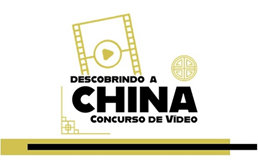 ANEXO II – DECLARAÇÃO DE LIBERAÇÃO DE DIREITOS AUTORAIS E DE IMAGEM(As informações preenchidas neste anexo deverão ser digitadas)DECLARO, por meio desta, a liberação dos direitos de imagem relacionados ao vídeo, aos eventos do concurso, por prazo indeterminado e sem ônus para a Secretaria da Educação do Estado de São Paulo e Consulado Geral da China em São Paulo para divulgação em seus canais de comunicação e mídias afins e me responsabilizo pelas autorizações de uso de imagem, música, texto e ilustrações que constam nos vídeos. O participante do concurso, cedente do direito autoral, considerando os direitos assegurados ao autor do vídeo, previsto nos incisos XXVII e XXVIII do art. 5º da Constituição Federal e nos termos da Lei Federal n.º 9.610/98, concede licença não onerosa para a utilização e/ou exploração das obras à Secretaria da Educação do Estado de São Paulo e Consulado Geral da China em São Paulo nos termos do Regulamento deste Concurso.DIRETORIA DE ENSINO: ESCOLA:Nome do(a) estudante(a): IDADE:                       RA ou RG:                                       Série/Classe: Nome do(a) representante legal (se menor de 18 anos):_________________________________________________________________________RG:                                                                                       CPF: Assinatura do(a) representante legal: _________________________________________________________________________Assinatura do(a) estudante (se maior de 18 anos):Local: ...............................................................................   Data:...........................................